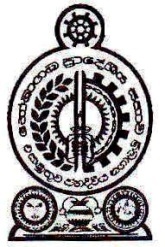 හෝමාගම ප්‍රාදේශීය සභාව2021.06.29 දින පෙ.ව.10.00ට රැස්වූ නිවාස හා ප්‍රජා සංවර්ධන කාරක සභා වාර්තාවසැ.යු. :- මෙහි පහත සඳහන් නිර්දේශයන් පිළිබඳ සංශෝධන හා අනුමැතීන් 2021.07.20 වන දින      මහ සභා වාර්තාවේ හි සඳහන් වන බව කාරුණිකව සලකන්නපැමිණීම :-සභාපති  :-	01. ගරු ප්‍රා.ස.මන්ත්‍රී	- ජී චමින්ද අරුණ ශාන්ත මහතාසාමාජීකයින්	02. ගරු ප්‍රා.ස.මන්ත්‍රීනී	- එරත්න පතිරණලාගේ ‍ප්‍රියන්ති මහත්මිය03. ගරු ප්‍රා.ස.මන්ත්‍රී	- ලිෂාන්ත තිලංක කුමාර රණසිංහ මහතා04. ගරු ප්‍රා.ස.මන්ත්‍රී 	- වාද්දුවගේ ක්‍රේෂන් ගයන්ත මහතානොපැමිණිම :-05. . ගරු ප්‍රා.ස.මන්ත්‍රී	- ඩබ්.වී.කිත්සිරි දේවප්‍රිය ද සොයිසා මහතා                        06. ගරු ප්‍රා.ස.මන්ත්‍රී	- ඩැරිස් ජෑන්ස් මහත්මිය		07. ගරු ප්‍රා.ස.මන්ත්‍රීනී  - ඩබ්.එම්.එස්.ඩී.ජී මැණිකේ විජේමාන්න මහත්මිය		08. ගරු ප්‍රා.ස.මන්ත්‍රී     - ජිනදාස අබේවර්ධන නාගසිංහ මහතා                        09. ගරු ප්‍රා.ස.මන්ත්‍රී	- ආනන්ද කරුණාතිලක මාතරආරච්චි මහතා                        10. ගරු ප්‍රා.ස.මන්ත්‍රීනී  - බැද්දගේ දෝන ඉනෝකා තනුජා මහත්මිය                        11. ගරු ප්‍රා.ස.මන්ත්‍රී      - ඉන්දික ප්‍රසන්න කුමාර කෝරළගේ මහතා		12. ගරු ප්‍රා.ස.මන්ත්‍රී	- මුදුන්කොටුවගේ දොන් ශාන්ත මහතා                        13. ගරු ප්‍රා.ස.මන්ත්‍රී	- අනුර පුෂ්ප කුමාරසිරි මහතානිලධාරීන්  :-   01. ලේකම්			   	- කේ.බී.ටී කේ ගුණතිලක මහත්මිය	                       02. ප්‍රජා සංවර්ධන නිලධාරී	   	- ලලිත් නානායක්කාර මහතා                       04. පුස්තකාලයාධිපති (වෑතර)		- උපේක්‍ෂා අමරකෝන් මහත්මිය.                       05. පුස්තකාලයාධිපති (මීගොඩ)		- යු.පී.එන්.එම් කුමාරී මහත්මිය                       06. පුස්තකාලයාධිපති (හෝමාගම)	- විජිත් ජයසිංහ මහතා                       07. පුස්තකාලයාධිපති (සුගතන්)		- සුමිත්‍රා තල්කොටුව මහත්මිය                       08. කළ සේවා නිලධාරී (සභා)		- පී.ජී ප්‍රියංගනී මහත්මිය01.	හෝමාගම ප්‍රාදේශීය සභා පුස්තකාල 05 සඳහා කතෘ ප්‍රකාශන මිලදී ගැනීම යටතේ පහත සඳහන් කතුවරුන්ගේ පොත් මිල දී ගැනීම සඳහා කාරක සභාව වෙත යොමු කර තිබුණි.	ඒ පිළිබඳව සලකා බලන ලද කාරක සභාව විසින් හෝමාගම ප්‍රාදේශීය සභාව සතු පුස්තකාල 05 සඳහා ඉහත සඳහන් කතුවරුන්ගේ පොත් මිලදී ගැනීමට සුදුසු බවට නිර්දේශ කරන ලදී.02.	හෝමාගම බණ්ඩාරනායක මහජන පුස්තකාලයේ 2021 වර්ෂයේ ක්‍රියාකාරී සැලැස්ම සඳහා 2021.05.04 දින පැවති නිවාස හා ප්‍රජා සංවර්ධන කමිටුවේ දී අනුමැතිය ලැබුණු නමුත් එම වාර්ෂික සැලැස්ම වාර්තාවට ඇතුලත් වී නොමැති බැවින් එය කමිටු වාර්තාවේ අදාල සැලැස්ම වාර්තාගත කිරීම සඳහා කමිටුව වෙත යොමු කර තිබුණි.ඒ පිළිබඳව සලකා බලන ලද කාරක සභාව විසින් හෝමාගම බණ්ඩාරනායක මහජන පුස්තකාලයේ 2021 වර්ෂයේ ක්‍රියාකාරී සැලැස්ම සඳහා අනුමැතිය ලබාදීමට සුදුසු බවට නිර්දේශ කරන ලදී.(අදාල සැලැස්ම පිටු අංක 04 සිට 17 හි අමුණා ඇත.)03.	හෝමාගම බණ්ඩාරනායක මහජන පුස්තකාලයේ කාර්යක්ෂම පාඨක සේවාවක් සඳහා පහත සඳහන් පුස්තකාල නවීකරණ කටයුතු සිදුකර දෙන මෙන් පුස්තකාලයාධිපති විසින් ඉල්ලීමක් යොමු කර තිබුණි.බිත්ති අවපැහැ ගැන්වී ඇති බැවින් පුස්තකාල ගොඩනැඟිල්ල, ළමා පුටු හා මේස වර්ණාලේප ගැන්වීම.අබලන් ජනෙල් පියන් අලුත්වැඩියා කිරීම සහ කෘමී සතුන් පැමිණිම වැළක්වීම සඳහා දැල් ආවරණයක් සවි කිරීමපුස්තකාලයේ සේවා අංශ ඇලුමිනියම් ආවරණවලින් වෙන් කිරීම.වැසිකිළිය සම්පුර්ණයෙන් අලුත්වැඩියා කිරීමඅධ්‍යයන ශාලාවේ වහලයට සිවිලිම සවි කිරීමබැහැර දෙන අංශය වායුසමනය කිරීමපාඨකයින් සඳහා ඡායා පිටපත් සේවය ලබාදීමපුස්තකාලයේ මාර්ගගත ඉගෙනුම් මධ්‍යස්ථානයක් ස්ථාපිත කිරිමපොත් බැඳිම් අංශයේ සහ අධ්‍යනය ශාලාවේ සිවිලිම සවි කිරීම සහ වායුසමනය කිරිමඒ පිළිබඳව සලකා බලන ලද කාරක සභාව විසින් හෝමාගම බණ්ඩාරනායක මහජන පුස්තකාලයේ ඉහත සඳහන් නවීකරණ කටයුතු සිදුකිරීමට සුදුසු බවට නිර්දේශ කරන ලදී.04.	පිටිපන දකුණ අරුණ ප්‍රජා මණ්ඩලය විසින් එම ප්‍රජා මණ්ඩලයේ වියදමින් ඇඳි පුටු මිලදී ගැනීම සඳහා රු.100,000.00ක් ප්‍රජා මණ්ඩල ගිණුමෙන් ලබා ගැනීමට කරන ලද ඉල්ලීම කාරක සභාවේ අවධානයට යොමු කර තිබුණි.ඒ පිළිබඳව සලකා බලන ලද කාරක සභාව විසින් ඇඳි පුටු මිලදී ගැනීම සඳහා පිටිපන දකුණ අරුණ ප්‍රජා මණ්ඩල ගිණුමෙන් රු.100,000.00 ක මුදලක් ලබා ගැනීමට අනුමැතිය ලබාදීමට සුදුසු බවට නිර්දේශ කරන ලදී.05.	සිරි ලියනගේ මහජන පුස්තකාලීය සාමාජික දරු දැරියන්ට වට්ස් ඇප් තාක්ෂණය ඔස්සේ ගෲප් සාදා ගැනීම කොටස් දෙකකට බෙදා ගනිමින් 4 -10 වයස් කාණ්ඩයේ දරුවන්ට කතන්දර කියාදීම සහ 11 -16 වයස් කාණ්ඩයේ දරුවන්ට අවශ්‍ය විෂය කරුණු ලබාදීමටත් වැඩසටහනක් සුදානම් කිරීමට අදහස් කොට ඇත. එම වැඩසටහන පිළිබඳව දැනුවත් කිරිම සහ අනුමැතිය සඳහා පුස්තකාලයාධිපති විසින් යොමු කර තිබුණි. ඒ පිළිබඳව සලකා සිරි ලියනගේ මහජන පුස්තකාලීය සාමාජික දරු දැරියන්ට වට්ස් ඇප් තාක්ෂණය ඔස්සේ ගෲප් සාදා ගැනීම කොටස් දෙකකට බෙදා ගනිමින් 4 -10 වයස් කාණ්ඩයේ දරුවන්ට කතන්දර කියාදීම සහ 11 -16 වයස් කාණ්ඩයේ දරුවන්ට අවශ්‍ය විෂය කරුණු ලබාදීමටත් වැඩසටහන සඳහා අනුමැතිය ලබාදීමට සුදුසු බවට නිර්දේශ කරන ලදී.06.	සුගතන් එදිරිසිංහ මහජන පුස්තකාලය මඟින් විද්‍යුත් පරිගණක තාක්ෂණය ඔස්සේ අවදානම් සහිත කාල පරිච්ඡේදය තුළ පාසැල් දරුවන් වෙනුවෙන් ළමා ගීත, අත්කම්, Kids Kitchen, Story Time, වැනි වැඩසටහන් කිහිපයක් මඟින් දැනුම හා විනෝදය ලබාදීම සඳහා අනුමැතිය සහ අවශ්‍ය තාක්ෂණික මෙවලම් ලබා ගැනීමට කටයුතු සලසා දෙන මෙන් (Lap – Top Computer හා අදාළ විදුලි මෙවලම්) ඉල්ලීමක් සිදුකර තිබුණි.ඒ පිළිබඳව සලකා බලන ලද කාරක සභාව විසින් සුගතන් එදිරිසිංහ මහජන පුස්තකාලය මඟින් විද්‍යුත් පරිගණක තාක්ෂණය ඔස්සේ ළමා ගීත, අත්කම්, Kids Kitchen, Story Time, වැනි වැඩසටහන් පැවැත්වීමට අනුමැතිය ලබාදීමටත්, ඒ සඳහා අවශ්‍ය මෙවලම්  ලබාදීමටත් සුදුසු බවට නිර්දේශ කරන ලදී.07.	රාජකාරි වේලාව තුළ අසුනේ දිගු වේලාවක් වාඩි වී සිටිමට සිදුවන බැවින් ඇතිවෙන්නා වු  අපහසුතාවය (ආතති තත්ත්වය) නිසා වෙනත් සුදුසු පුස්තකාලයාධිපති පුටුවක් ලබාදෙන ලෙස සුගතන් එදිරිසිංහ මහජන පුස්තකාලයේ පුස්තකාලයාධිපති විසින් ඉල්ලීමක් සිදුකර තිබුණි.ඒ පිළිබඳව සලකා බලන ලද කාරක සභාව විසින් සුගතන් එදිරිසිංහ මහජන පුස්තකාලයේ පුස්තකාලයාධිපති සඳහා සුදුසු පුටුවක් ලබාදීමට අනුමැතිය ලබාදීමට සුදුසු බවට නිර්දේශ කරන ලදී.2021.06.29 දින ,					ජී.සී.අරුණ ශාන්ත හෝමාගම ප්‍රාදේශීය සභාව 				ගරු ප්‍රාදේශීය සභා මන්ත්‍රී,							නිවාස හා ප්‍රජා සංවර්ධන කාරක සභාව අනු අංකයකර්තෘගේ ප්‍රකාශකගේ නමකෘතියේ නමපිටපත් ගණනවට්ටමපොතක මිලවට්ටම අඩු කළ පසු පොතක මිලවට්ටම අඩු කළ පසු පොත් 05 මිල01ජේ.එම්.ආර්.ජයසුන්දරපෙති හතරක මල්520%250.00200.001000.0002ජයන්ති මාලා පෙරේරාඅබුද්දස්ස520%600.00480.002400.0002ජයන්ති මාලා පෙරේරාඋකුසු මාමාගේ නුවණ520%200.00160.00800.0002ජයන්ති මාලා පෙරේරාදෙව් ලොව ගිය යාළු මාළු520%200.00160.00800.0003ප්‍රසන්න එස්.කුරේPolitics Of the Rain Forest520%1000.00800.004000.002250.001800.009000.00